ที่ ศธ .......................................	          	         โรงเรียนบดินทรเดชา (สิงห์ สิงหเสนี)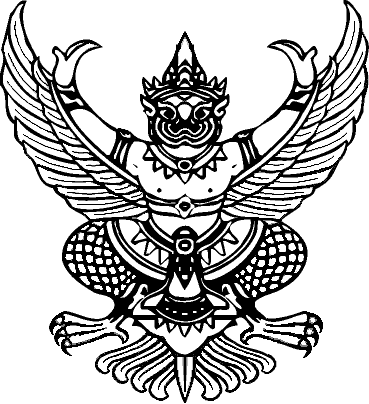 											40 ซอยรามคำแหง 43/1 แขวงพลับพลา       เขตวังทองหลาง กรุงเทพมหานคร 10310 											            1  พฤศจิกายน  2561เรื่อง	การขอเปลี่ยนตัวครูผู้สอน งานมหกรรมความสามารถทางศิลปหัตถกรรม วิชาการ และเทคโนโลยีของนักเรียน ครั้งที่ 68 ระดับเขตพื้นที่การศึกษา ครั้งที่ 68  เรียน	ประธานจัดการแข่งขันกลุ่มสาระการเรียนรู้.................................................		ตามที่โรงเรียนบดินทรเดชา (สิงห์ สิงหเสนี) สังกัดสำนักงานเขตพื้นที่การศึกษามัธยมศึกษา เขต 2 ได้ส่งตัวแทนเข้าแข่งขัน กลุ่มสาระการเรียนรู้ ………………………………….. รหัสกิจกรรม (ID)………………….….................ชื่อกิจกรรม……………………………………………………………..………………………………………… ในการแข่งขันงานมหกรรมความสามารถทางศิลปหัตถกรรม วิชาการ และเทคโนโลยีของนักเรียน ครั้งที่ 68 ระดับเขตพื้นที่การศึกษา ประจำปีการศึกษา  2561  ณ ………………………………….. วันที่  ……………….. พฤศจิกายน พ.ศ. 2561 นั้น		โรงเรียนบดินทรเดชา (สิงห์ สิงหเสนี)  มีความประสงค์ขอเปลี่ยนตัวครูผู้สอนจาก ........................ชื่อ-สกุล (ครูผู้สอนคนเดิม) .............. เป็น..........................ชื่อ-สกุล(ครูผู้สอนคนใหม่)................................เนื่องจาก................................................................................................................................................................................................................. ซึ่งได้รับการยินยอมจาก.....................ชื่อ-สกุล (ครูผู้สอนคนเดิม).................................แล้ว และขอรับรองว่าข้อความข้างต้นเป็นจริงทุกประการจึงเรียนมาเพื่อโปรดทราบและพิจารณาขอแสดงความนับถือ(นายวิสิทธิ์  ใจเถิง)ผู้อำนวยการโรงเรียนบดินทรเดชา (สิงห์ สิงหเสนี)(ตราประทับโรงเรียน)หมายเหตุ ครูผู้ประสานงาน ชื่อ.......................................... หมายเลขโทรศัพท์มือถือ ..................................
ที่อยู่โรงเรียน โรงเรียนบดินทรเดชา (สิงห์ สิงหเสนี) เลขที่ 40 ซอยรามคำแหง 43/1 แขวงพลับพลา เขตวังทองหลาง กรุงเทพมหานคร 10310 โทร. 02 538 3964